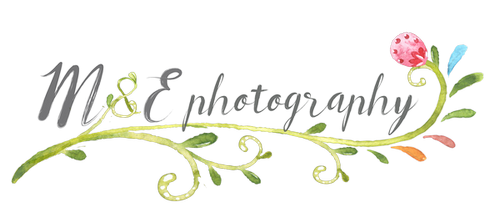 ФОТОКНИГИ
(стоимость выражена в у.е.)Базовая коллекция

Фотопечать, плотные твёрдые листы, разворот на 180 гр., матовая бумага (шёлк +7-10% к стоимости)Дубль (повтор книги меньшего формата) на 15 разворотов (1шт)  20х20 – 35, 15х21 – 35, 15х15 – 25

Полиграфическая печать, плотные журнальные листы (мат, глянец)
Обложка – книжная фотообложка (мат, глянец) Дубль(повтор книги меньшего формата) на 16 разворотов (1шт)  15х21 – 20, 21х21 – 25

Классическая коллекция
обложка LINKOLN (+40-50 у.е.)Коллекция Italia
обложки Verona, Roma + 35-40 у.е.Коллекция Montmarte
а также Детская коллекция – только 23х23Коллекция ROYALКоллекция CRYSTALВсе коллекции возможны в бумаге шёлк и матовой.ОбложкаФорматСтоимость 
15 разворотовСтоимость 
20 разворотовКнижная фотообложка15х154050Книжная фотообложка15х205060Книжная фотообложка20х207080Книжная фотообложка20х307585Книжная фотообложка26х2685100Книжная фотообложка30х3095115Комбинированная
фото+кожзам20х30100110Комбинированная
фото+кожзам26х26110125Комбинированная
фото+кожзам30х30120135Кожзам с алюминиевой вставкой (текст/фото)20х30(нет фото)105115Кожзам с алюминиевой вставкой (текст/фото)26х26120130Кожзам с алюминиевой вставкой (текст/фото)30х30135150ФорматСтоимость 
12 разворотовСтоимость 
16 разворотовСтоимость 
20 разворотов15х2135404021х2135455020х3040506029х2950608029х427090110ФорматСтоимость 
15 разворотовСтоимость 
20 разворотовСтоимость 
25 разворотов23х239011012020х30нет форматанет форматанет формата30х30, 
35х35, 30х40145170195ФорматСтоимость 
15 разворотовСтоимость 
20 разворотовСтоимость 
25 разворотов23х2314518020020х3018020022030х30, 
35х35, 30х40200230250ФорматСтоимость 
15 разворотовСтоимость 
20 разворотовСтоимость 
25 разворотов23х2311513014520х30нет форматанет форматанет формата30х30, 
35х35, 30х40150170195ФорматСтоимость 
15 разворотовСтоимость 
20 разворотовСтоимость 
25 разворотов23х2313014516020х3014516518530х30, 
35х35, 30х40160180205ФорматСтоимость 
15 разворотовСтоимость 
20 разворотовСтоимость 
25 разворотов23х2311513014520х3013015017030х30, 
35х35, 30х40150170195